Informacja StarostyDotycząca realizacji planu zrównoważonego rozwoju publicznego transportu zbiorowego dla Powiatu Cieszyńskiego.Przewozy pasażerskie w Powiecie Cieszyńskim, realizowane są obecnie na  24  liniach komunikacyjnych obsługiwanych przez 4 przewoźników w następujący sposób:DAS -  obsługuje pięć linii komunikacyjnych:Cieszyn – Dębowiec – SkoczówCieszyn – Ustroń – Jaworzynka TrzycatekCieszyn – Ustroń – Koniaków OchodzitaDębowiec – Kisielów RemizaDębowiec – Międzyświeć.LINEA-TRANS - obsługuje siedem linii komunikacyjnych:Cieszyn – Brenna Bukowa przez Skoczów, Brenna LeśnicaCieszyn – Brenna Leśnica przez SkoczówCieszyn – Brenna Węgierski przez SkoczówCieszyn – Strumień Rynek – Chybie Centrum – Zarzecze OSPCieszyn – Strumień przez Drogomyśl,ChybieCieszyn – Marklowice GórneSkoczów – Strumień przez DrogomyślTRANS-BUS  -  obsługuje cztery linie komunikacyjne:Cieszyn – Dzięgielów – Cisownica  pod TułemCieszyn – Dzięgielów – Leszna Górna PodlesieCieszyn – Hażlach Dęby – Kończyce WielkieCieszyn – Kończyce Wielkie – RudnikWISPOL – obsługuje osiem linii komunikacyjnych:Cieszyn – Ustroń Zawodzie – Wisła Malinka – Przełęcz Salmopolska –       Wisła CzarneCieszyn – Ustroń – Wisła – Koniaków OchodzitaCieszyn – Ustroń – Wisła – Jaworzynka TrzycatekCieszyn – Ustroń – Wisła Jawornik Centrum – Wisła CzarneCieszyn – Ustroń Zawodzie – Ustroń RównicaUstroń Równica – Ustroń Centrum – Wisła Centrum – Wisła CzarneCieszyn – Goleszów – UstrońSkoczów – Wisła Są to tak zwane linie komercyjne, co oznacza, że przewoźnik prowadzący działalność gospodarczą, wykonuje przewozy we własnym imieniu i na swoją odpowiedzialność, starając się dostosować rozkład jazdy pod rzeczywiste potrzeby mieszkańców. Łącznie ww. przewoźnicy dysponują ok. 100 autobusami o różnej pojemności pasażerów. Przewozy te są wykonywane na podstawie zezwoleń wydawanych przez Starostę na wykonywanie regularnych przewozów osób w krajowym transporcie drogowym na podstawie przepisów ustawy z dnia 6 września 2001 r. o transporcie drogowym.          Schemat połączeń w wersji graficznej przedstawia się następująco: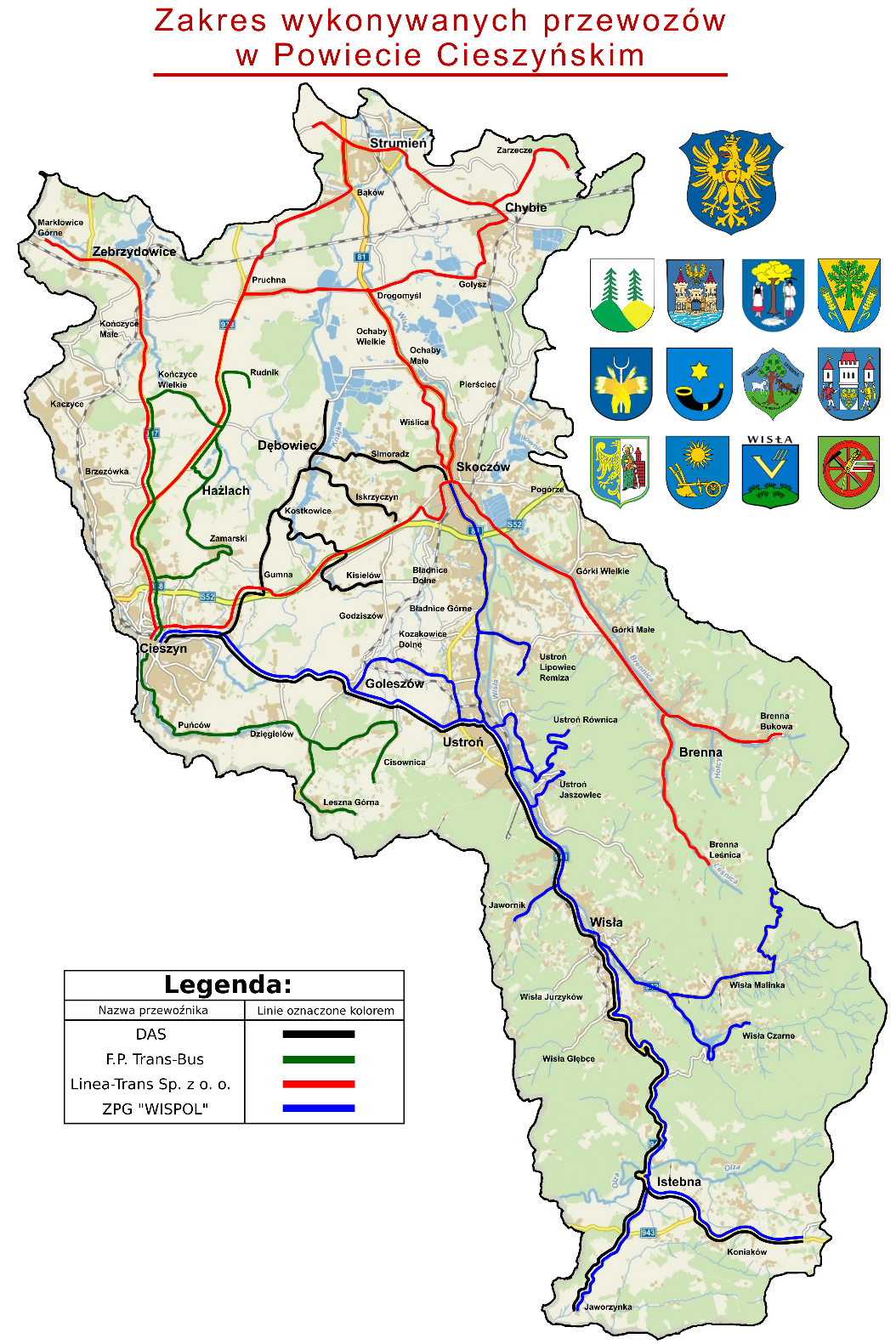 Rysunek: Zakres wykonywanych przewozów w Powiecie Cieszyńskim.Źródło: Opracowanie własne.W celu jak najlepszego dostosowania oferty przewozowej dla mieszkańców Powiatu Cieszyńskiego, powołana została Rada Przewoźników działająca przy Staroście. W skład Rady wchodzą również przewoźnicy, wykonujący przewozy na liniach regularnych w Powiecie Cieszyńskim. Jej zadaniem jest wspólne omawianie i rozwiązywanie problemów w zakresie powiatowych potrzeb przewozowych.Powiat Cieszyński posiada również opracowany i uchwalony w 2014 roku „Plan zrównoważonego rozwoju publicznego transportu zbiorowego dla Powiatu Cieszyńskiego”. Opisane w nim szlaki komunikacyjne, generatory ruchu, potrzeby przewozowe, pożądany standard, przewidywany sposób organizacji rynku przewozowego w powiecie oraz kierunki  rozwoju publicznego transportu na obszarze Powiatu Cieszyńskiego stanowią podstawę do kolejnych działań Powiatu Cieszyńskiego w zakresie publicznego transportu zbiorowego.W oparciu o powyższy dokument, przepisy ustawy z dnia 16 grudnia 2010 r. o publicznym transporcie zbiorowym i ustawy z dnia 16 maja 2019 roku o Funduszu rozwoju przewozów autobusowych o charakterze użyteczności publicznej, Rada Przewoźników  w piśmie z dnia 22 lipca 2019 roku skierowanym do Pana Starosty, zaproponowała wprowadzenie czterech nowych linii komunikacyjnych realizowanych na podstawie zawieranych umów operatorskich. Zarząd powiatu do tej propozycji się przychylił i w dniu 12 sierpnia 2019 r. w Urzędzie Wojewódzkim w Katowicach złożono wniosek o dopłatę do czterech poniższych linii komunikacyjnych:Cieszyn Plac Wolności – Hażlach Skrzyżowanie – Kończyce Wielkie Centrum – Zebrzydowice Dworzec Kolejowy;Dworzec Cieszyn – Ogrodzona – Iskrzyczyn Centrum – Dębowiec Centrum ul. Szkolna;Goleszów Centrum – Kisielów Remiza – Skoczów Dworzec Autobusowy;Skoczów Dworzec Autobusowy – Bładnice OSP – Ustroń Lipowiec Remiza.Wniosek został przyjęty i 29 sierpnia 2019 r.  podpisano umowę z Wojewodą o dopłatę, o której mowa w ustawie o funduszu rozwoju przewozów autobusowych w wysokości 1,00 PLN do jednego wozokilometra. 30 sierpnia 2019 r. Starosta w imieniu powiatu jako organizatora publicznego transportu zbiorowego podpisał umowę z dwoma operatorami (przewoźnikami) na realizację czterech linii komunikacyjnych o charakterze użyteczności publicznej. Firma DAS jest operatorem na liniach przedstawionych powyżej w punkcie 2 i 4. Z kolei firma TRANS-BUS w punkcie 1 i 3.	Mam nadzieję, że to początek rozwoju publicznego transportu zbiorowego w naszym powiecie, ponieważ istnieje możliwość uruchomienia kolejnych linii komunikacyjnych. Do tego potrzebna jest merytoryczna dyskusja, wola zainteresowanych samorządów gminnych oraz zabezpieczenie odpowiednich środków finansowych w budżetach jednostek samorządu terytorialnego na ten cel.